REGENT SCHOOLЛетняя программа для детей 14-17 лет в Борнмуте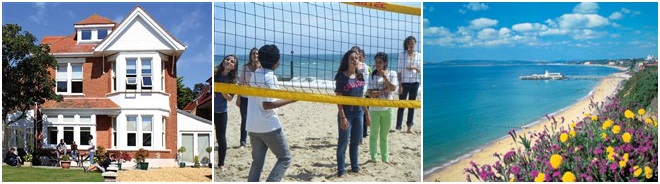 Школы  Regent  – это  более 45 лет опыта в обучении английскому языку, широкий выбор специально разработанных курсов, использование высокоэффективных методик, профессиональные преподаватели.Спокойная атмосфера, дружелюбный преподавательский состав и прекрасное расположение школы – все это поможет вам получить незабываемый опыт в школе Regent в Борнмуте, одном из самых известных курортных городов Великобритании.Школа предлагает вашему вниманию увлекательную программу на период летних каникул с проживанием в семье. Студенты могут выбрать общую программу English Club или интенсивную программу Intensive Club.Длительность курса минимум 2 недели.Программа включает 15 часов английского в неделю, спортивные и активные мероприятия во второй половине дня, включая спортивные соревнования, барбекю, а также экскурсии и поездки (Лондон, Оксфорд, Бат).Проживание в местных семьях, что даст возможность студентам ближе познакомиться с культурой и традициями Великобритании.В программу включено:Английский язык (15 часов в неделю)Проживание в семье3-х разовое питание1 экскурсия на целый день и 1 экскурсия на пол дня в неделюПрограмма активных и спортивных мероприятийТрансфер из/в аэропорт Хитроу, Гатвик и Манчестер в дни заезда с 11.00 до 19.00 и в дни отъезда с 13.00 до 19.00Сертификат о прохождении курсаСтоимость программы: £840 в неделю English Club и £945 в неделю Intensive Club.Даты заездов: 14 июня, 21 июня, 28 июня, 5 июля, 12 июля, 19 июля, 26 июля и 2 августа.Пример расписания:Дополнительно оплачивается:- перелёт - трансфер- консульский сбор и визовая поддержка7.30-8.45Подъем и завтрак8.45-9.30Школьное собрание9.30-11.00Урок английского11.00Перерыв11.30-13.00Урок английского13.00Обед13.45-15.15Спортивные и активные мероприятия15.45-17.15Плаванье, футбол, теннис или арт-проекты17.15Домашняя работа18.00Ужин19.00Свободное время19.30-22.00Время с семьей проживания